Maria MustermannMusterstraße 12312345 Musterstadtmaria@mustermann.de0171 23456789Forschungsinstitut ArtenschutzName NachnameStraße 12312345 MusterstadtMusterstadt, 13.06.2022 Bewerbung als Tierpflegemeisterin Kennnummer 123456Sehr geehrte Damen und Herren,als Tierpflegemeisterin arbeite ich bereits seit zehn Jahren im Naturzoo Köln. Nun bin ich auf der Suche nach einer neuen beruflichen Herausforderung, die ich in Ihrem Betrieb sehe. Ihre Stellenanzeige auf Jobware.de überzeugte mich vom ersten Moment an, denn das genannte Anforderungsprofil Ihres Instituts trifft vollständig auf mich zu, weshalb ich Ihnen anbei meine Bewerbungsunterlagen sende. Momentan liegt mein Tätigkeitsschwerpunkt neben der Organisation und Führung der Mitarbeiter in der Versorgung der Tiere im Tropenhaus. Durch mein gutes Gespür erkenne ich schnell, wenn ein Tier sich auffällig verhält oder gesundheitliche Probleme hat. Des Weiteren sind die Erhaltung vom Aussterben bedrohter Rassen und der Artenschutz meine betrieblichen Schwerpunkte. In Zukunft bringe ich meine bestehenden Kenntnisse gerne in Ihren Betrieb ein.Durch meine mehrjährige Berufspraxis besitze ich zudem viel Erfahrung im Umgang mit verschiedenen Tierarten und bin in diversen Bereichen einsetzbar. Meine ausgeprägten sozialen Kompetenzen, wie Teamfähigkeit, Geduld und Verantwortungsbewusstsein, setze ich bestens am Arbeitsplatz ein. Unter Berücksichtigung einer Kündigungsfrist von 3 Monaten stehe ich dem Forschungsinstitut Artenschutz für eine Anstellung zur Verfügung. Meine Gehaltsvorstellung liegt bei einem Bruttojahresgehalt von 30.000 Euro. Ich freue mich über Ihre positive Rückmeldung und die Einladung zu einem persönlichen Gespräch.Mit freundlichen Grüßen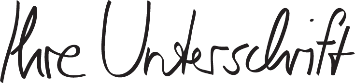 Maria Mustermann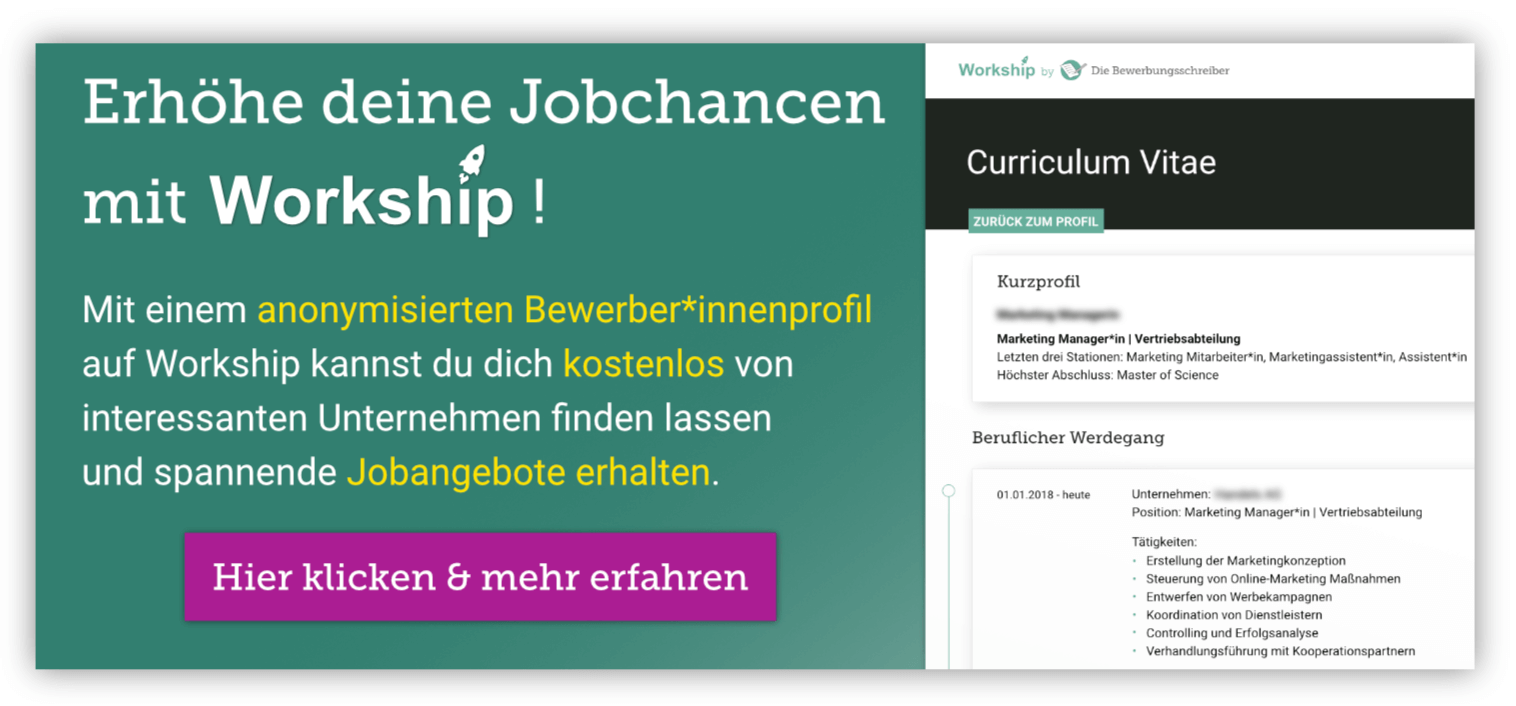 www.die-bewerbungsschreiber.de/workship